    GMINA CHODÓW 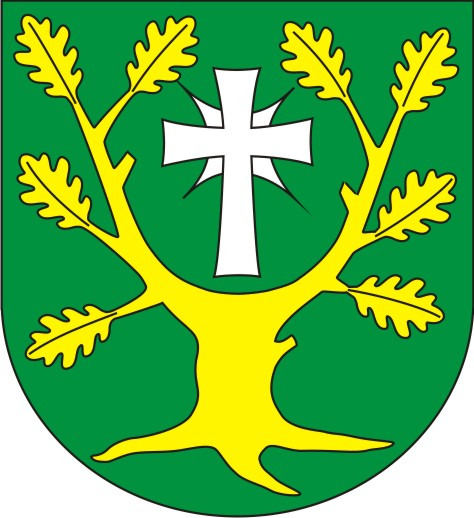 Chodów 18       62-652 Chodów               tel. fax (63) 2737220                                  e-mail: sekretariat@chodow.pl       www.chodow.ploznaczenie sprawy ZP.271.7.2019SPECYFIKACJA ISTOTNYCH WARUNKÓW ZAMÓWIENIA(zwaną dalej SIWZ)w postępowaniu o udzielenie zamówienia publicznego prowadzonym w trybie przetargu nieograniczonego pn.: „Świadczenie usługi w zakresie odbierania i zagospodarowania odpadów komunalnych na terenie gminy Chodów”o wartości zamówienia nie przekraczającej kwoty określonej w przepisach wydanych na podstawie art. 11 ust. 8 ustawy z dnia 29 stycznia 2004 r. Prawo zamówień publicznych 
(t.j. Dz. U. z 2019 r. poz. 1843) Opracowali: Anna Misztal, Milena SobczakZatwierdził w dniu 28.11.2019 r.Wójt Gminy Chodów /–/ Marek Kowalewski	Specyfikacja Istotnych Warunków Zamówienia (SIWZ) zawiera:Nazwę oraz adres Zamawiającego. Tryb udzielenia zamówienia. Opis przedmiotu zamówienia. Termin wykonania zamówienia.  Warunki udziału w postępowaniu.Podstawy wykluczenia, o których mowa w art. 5 ust. 5 Pzp.Wykaz oświadczeń lub dokumentów potwierdzających spełnienie warunków udziału w postępowaniu oraz brak podstaw wykluczenia. Informacja o sposobie porozumiewania się zamawiającego z wykonawcami oraz przekazywania oświadczeń lub dokumentów a także wskazanie osób uprawnionych o porozumiewania się z wykonawcami. Wymagania dotyczące wadium. Termin związania ofertą. Opis sposobu przygotowania ofert. Miejsce oraz termin składania  ofert. Opis sposobu obliczania ceny.  Opis kryteriów, którymi  zamawiający będzie się kierował przy wyborze oferty wraz z podaniem wag tych kryteriów i sposobu oceny ofert. Informacje o formalnościach, jakie powinny zostać dopełnione po wyborze oferty w celu zawarcia  umowy w sprawie zamówienia publicznego. Wymagania dotyczące zabezpieczenia należytego wykonania umowy. Informacja o formalnościach, jakie powinny zostać dopełnione przy wyborze najkorzystniejszej oferty w  celu zawarcia umowy w sprawie zamówienia publicznego.   Pouczenie o środkach ochrony prawnej przysługujących Wykonawcy w toku postępowania o udzielenie zamówienia. Informacje  uzupełniające. Postanowienia końcowe. Załączniki do SIWZ.Gmina ChodówChodów 1862-63652 Chodówtel./fax. (63) 2737220e-mail: sekretariat@chodow.plhttp:// www.chodow.plNIP 666 210 24 41REGON: 311019042 Postępowanie prowadzone jest w trybie przetargu nieograniczonego na podstawie art. 10 ust. 1 w związku z art. 39 ustawy z dnia 29 stycznia 2004 r. Prawo zamówień publicznych (t.j. Dz. U. z 2019 r. poz. 1843), zwanej dalej ustawą, o wartości zamówienia nie przekraczającej kwoty określonej w przepisach wydanych na podstawie art. 11 ust. 8 ww. ustawy. W sprawach nieuregulowanych ustawą PZP, stosuje się przepisy ustawy z dnia 23 kwietnia 1964 r. – Kodeks cywilny (t.j. Dz. U. z 2019 r. poz. 1145)Specyfikacja Istotnych Warunków Zamówienia w dalszej części tekstu określana będzie skrótem „SIWZ”.Postępowanie, którego dotyczy niniejszy dokument oznaczone jest znakiem sprawy: ZP.271.6.2019. Wykonawcy winni we wszelkich kontaktach z Zamawiającym powoływać się na wyżej podane oznaczenie sprawy.Zamawiający zastrzega sobie możliwość dokonania w pierwszej kolejności oceny ofert, a następnie zbadania, czy wykonawca którego oferta została oceniona jako najkorzystniejsza, nie podlega wykluczeniu oraz spełnia warunki udziału w postępowaniu (art. 24aa ustawy PZP.). Przedmiotem zamówienia jest: „Świadczenie usługi w zakresie odbierania i zagospodarowania odpadów komunalnych na terenie gminy Chodów”.Wykonawca odpowiada za zbiórkę niesegregowanych (zmieszanych) odpadów komunalnych i selektywnie zbieranych odpadów komunalnych oraz ich transport i zagospodarowanie. Wykonawca zobowiązany jest do obsługi stałego Punktu Selektywnej Zbiórki Odpadów Komunalnych  Odpadów Komunalnych zlokalizowanego na terenie Oczyszczalni Ścieków w Chodowie.Szczegółowy opis przedmiotu zamówienia stanowi załącznik nr 6 do SIWZ.W załączniku nr 7 do SIWZ zamieszczono mapkę z zaznaczonymi drogami przebiegającymi przez teren Gminy Chodów. Łączna ilość dróg na terenie Gminy Chodów  wynosi ok. 120 km.Szczegółowy sposób i częstotliwość odbioru odpadów z podziałem na frakcje oraz typ zabudowy z terenu Gminy Chodów określa załącznik nr 6 do SIWZ .Kody CPV:90500000-2 – usługi związane z odpadami komunalnymi,90510000-5 – usuwanie i obróbka odpadów,90511000-2 – usługi wywozu odpadów,90512000-9 – usługi transportu odpadów,90513100-7 – usługi wywozu odpadów pochodzących z gospodarstw domowych,90514000-3 – usługi recyklingu odpadów,90533000-2 - usługi gospodarki odpadami,Wymagania dotyczące zatrudnienia na umowę o pracę.Zamawiający stosownie do art. 29 ust. 3a ustawy Pzp, wymaga zatrudnienia przez Wykonawcę lub podwykonawcę na podstawie umowy o pracę wszystkich osób wykonujących czynności kierowców bezpośrednio wykonujących czynności w zakresie realizacji zamówienia, których wykonanie polega na wykonywaniu pracy w sposób określony w art. 22 par. 1 ustawy z dnia 26 czerwca 1974r. – Kodeks pracy (tj. Dz. U. z 2018r. poz. 917, z późn. zm.). Wykonawca, odpowiednio Podwykonawca jest zobowiązany złożyć imienny wykaz osób zatrudnionych na podstawie umowy o pracę kierowców wykonujących czynności w zakresie realizacji zamówienia w terminie do 7 dni od daty zawarcia umowy w sprawie niniejszego zamówienia publicznego. Każdorazowa zmiana wykazu osób nie wymaga aneksu do umowy, natomiast Wykonawca zobowiązany jest przedłożyć Zamawiającemu zaktualizowaną listę pracowników zatrudnionych na podstawie umowy o pracę, wykonujących czynności wskazane w pkt 10. W trakcie realizacji zamówienia Zamawiający uprawniony jest do wykonywania czynności kontrolnych wobec Wykonawcy odnośnie spełniania przez Wykonawcę lub podwykonawcę wymogu zatrudnienia na podstawie umowy o pracę osób wykonujących czynności kierowcy. Zamawiający uprawniony jest w szczególności do: - żądania oświadczeń i dokumentów w zakresie potwierdzenia spełniania ww. wymogów i dokonywania ich oceny, - żądania wyjaśnień w przypadku wątpliwości w zakresie potwierdzania spełniania ww. wymogów, - przeprowadzania kontroli na miejscu wykonywania świadczenia.W trakcie realizacji zamówienia na każde wezwanie Zamawiającego w wyznaczonym w tym wezwaniu terminie, Wykonawca przedłoży Zamawiającemu wskazane poniżej dowody w celu potwierdzenia spełnienia wymogu zatrudnienia na podstawie umowy o pracę przez wykonawcę lub podwykonawcę osób wykonujących czynności w trakcie realizacji zamówienia: - kopie aktualnych umów o pracę, zanonimizowane w sposób zapewniający ochronę danych pracowników, zgodnie z przepisami ustawy z dnia 10 maja 2018 r. o ochronie danych osobowych (tj. Dz. U. 2019 r. poz. 1781), zawierających informacje takie jak: datę zawarcia umowy, stanowisko, rodzaj umowy o pracę, wymiar etatu, potwierdzających, że czynności o których mowa wyżej, są wykonywane przez osoby zatrudnione na podstawie umowy o pracę, zgodnie z oświadczeniem wykonawcy/podwykonawcy. Z tytułu niespełnienia przez Wykonawcę lub podwykonawcę wymogu zatrudnienia na podstawie umowy o pracę osób wykonujących czynności Zamawiający przewiduje sankcję w postaci obowiązku zapłaty przez Wykonawcę kary umownej w wysokości określonej umowie. Niezłożenie przez Wykonawcę w wyznaczonym przez zamawiającego terminie żądanych przez Zamawiającego dowodów w celu potwierdzenia spełnienia przez wykonawcę lub podwykonawcę wymogu zatrudnienia na podstawie umowy o pracę traktowane będzie jako niespełnienie przez wykonawcę lub podwykonawcę wymogu zatrudnienia 
na podstawie umowy o pracę osób wykonujących czynności. W przypadku uzasadnionych wątpliwości co do przestrzegania wymogu, o którym mowa w art. 29 ust. 3a ustawy Pzp przez Wykonawcę lub podwykonawcę, Zamawiający może zwrócić się o przeprowadzenie kontroli przez organ do tego uprawniony.Przedmiot zamówienia należy zrealizować w terminie od 1 stycznia 2020 roku do 31 grudnia 2020 roku.O udzielenie niniejszego zamówienia mogą ubiegać się wykonawcy, którzy spełniają warunki udziału w postępowaniu dotyczące:posiadania uprawnień do wykonywania określonej działalności lub czynności, jeżeli przepisy prawa nakładają obowiązek ich posiadania:posiadają wpis do rejestru działalności regulowanej w zakresie odbierania odpadów komunalnych od właścicieli nieruchomości z terenu Gminy Chodów, zgodnie z wymogami ustawy z dnia 13 września 1996 r. o utrzymaniu czystości i porządku w gminach (tj. Dz. U. z 2019 r. poz. 2010);spełniają warunki określone w Rozporządzeniu Ministra Środowiska z 11 stycznia 2013 r. w sprawie szczegółowych wymagań w zakresie odbierania odpadów komunalnych od właścicieli nieruchomości (Dz. U. z 2013 poz.122);W celu potwierdzenia spełnienia ww. warunków należy przedłożyć:dokument potwierdzający posiadanie uprawnień do wykonywania działalności - kserokopia zezwolenia na prowadzenie działalności w zakresie transportu wydanego przez właściwy organ zgodnie z ustawą o odpadach,dokument potwierdzający posiadanie uprawnień do wykonywania działalności - kserokopia zaświadczenia z rejestru zbierających zużyty sprzęt elektryczny i elektroniczny prowadzonego przez Głównego Inspektora Ochrony Środowiska zgodnie z ustawą o zużytym sprzęcie elektrycznym i elektronicznym;dokument potwierdzający posiadanie uprawnień do wykonywania działalności – kserokopia aktualnego zezwolenia na prowadzenie działalności w zakresie odzysku lub unieszkodliwiania odpadów komunalnych lub gotowość przyjęcia odpadów komunalnych przez przedsiębiorcę prowadzącego działalność w zakresie odzysku lub unieszkodliwiania odpadów. Miejsca odzysku lub unieszkodliwiania odpadów, o których mowa wyżej powinny spełniać warunki określone w ustawie z dnia 14 grudnia 2012 r. o odpadach i ustawie z dnia 13 września 1996 r. o utrzymaniu czystości i porządku  w gminach(tj. Dz. U. z 2019 r. poz. 730 ze zm.)posiadania wiedzy i doświadczenia, tj. wykaz wykonanych a w przypadku świadczeń okresowych lub ciągłych również wykonywanych, głównych dostaw lub usług, w okresie ostatnich trzech lat przed upływem terminu składania ofert, a jeżeli okres prowadzenia działalności jest krótszy - w tym okresie, wraz z podaniem ich wartości, przedmiotu, dat wykonania i podmiotów, na rzecz których dostawę lub usługi zostały wykonane oraz z załączeniem dowodów czy zostały wykonane lub są wykonywane należycie. W celu potwierdzenie spełnienia tego warunku Wykonawca składa dokumenty (np. referencje) potwierdzające, że wykonał lub wykonuje:-  co najmniej dwie usługi odbioru odpadów komunalnych, z których każda:świadczona była w sposób ciągły (nieprzerwanie) przez okres min. 6 miesięcy;obejmowała odbiór odpadów z obszaru zamieszkałego przez min.  3 000 osób;-  co najmniej dwie usługi odbioru odpadów segregowanych, z których każda:świadczona była w sposób ciągły (nieprzerwanie) przez okres min. 6 miesięcy;obejmowała selektywną zbiórkę odpadów z obszaru zamieszkałego przez min. 3 000 osób;dysponowania odpowiednim potencjałem technicznym niezbędnym do wykonania zamówienia: potencjał techniczny: warunek uzna się za spełniony jeżeli Wykonawca wykaże, że dysponuje następującymi narzędziami  i urządzeniami:bazą magazynowo-transportową usytuowaną na terenie Gminy Chodów, lub w odległości nie większej niż 60 km od granicy Gminy Chodów, na terenie do którego posiada tytuł prawny,co najmniej dwoma pojazdami przystosowanymi do odbierania zmieszanych odpadów komunalnych,co najmniej dwoma pojazdami przystosowanymi do odbierania selektywnie zebranych odpadów komunalnych,co najmniej jednym pojazdem do odbierania odpadów bez funkcji kompaktującej,pojazdami trwale i czytelnie oznakowanymi, w widocznym miejscu, nazwą oraz danymi adresowymi i numerem telefonu podmiotu odbierającego odpady komunalne od właścicieli nieruchomości. sytuacji ekonomicznej i finansowej,Warunek zostanie spełniony, jeżeli:posiada ubezpieczenie od odpowiedzialności cywilnej w zakresie prowadzonej działalności zgodnie z przedmiotem niniejszego zamówienia w wysokości nie mniejszej niż 200 000,00 zł.( słownie: dwieście tysięcy złotych)Z postępowania o udzielenie zamówienia zamawiający może wykluczyć wykonawcę zgodnie z dyspozycją art. 24 ust. 5 pkt. 1 – 8  ustawy Pzp.Do oferty wykonawca dołącza aktualne na dzień składania ofert oświadczenie w zakresie wskazanym przez zamawiającego w ogłoszeniu o zamówieniu lub w SIWZ. Informacje zawarte  w oświadczeniu stanowią wstępne potwierdzenie, że wykonawca nie podlega wykluczeniu  oraz spełnia warunki udziału w postępowaniu  - załącznik 2A i 2B do SIWZ.W celu potwierdzenia spełnienia przez wykonawcę warunków udziału w postępowaniu o udzielenie zamówienia publicznego zgodnie z art. 26 ust. 2 Pzp oraz rozporządzenia Ministra Rozwoju z dnia 26 lipca 2016r. w sprawie rodzajów dokumentów, jakich może żądać zamawiający od wykonawcy w postępowaniu o udzielenie zamówienia (Dz. U. z 2016r. poz. 1126 ze zm.) wykonawca, którego oferta została najwyżej oceniona musi złożyć następujące dokumenty:- kserokopię zezwolenia na prowadzenie działalności w zakresie transportu  odpadów, wydanego przez właściwy organ zgodnie z ustawą o odpadach,- kserokopię zaświadczenia z rejestru zbierających zużyty sprzęt elektryczny i elektroniczny prowadzonego przez Głównego Inspektora Ochrony Środowiska zgodnie z ustawą o zużytym sprzęcie elektrycznym i elektronicznym,- kserokopia aktualnego zezwolenia na prowadzenie działalności w zakresie odzysku lub unieszkodliwiania odpadów komunalnych lub gotowość przyjęcia odpadów komunalnych przez przedsiębiorcę prowadzącego działalność w zakresie odzysku lub unieszkodliwiania odpadów. Miejsca odzysku lub unieszkodliwiania odpadów, o których mowa wyżej powinny spełniać warunki określone w ustawie z dnia 14 grudnia 2012 r. o odpadach i ustawie z dnia 13 września 1996 r. o utrzymaniu czystości i porządku w gminach,- wykaz usług odpowiadających swoim rodzajem i wartością usługi stanowiącej przedmiot zamówienia wraz załączeniem dokumentu potwierdzającego, że te usługi zostały wykonane należycie - załącznik nr 4 do SIWZ,- wykaz pojazdów niezbędnych wykonawcy w celu realizacji zamówienia – załącznik 3 do SIWZ,- oświadczenie w zakresie posiadania bazy magazynowo – transportowej spełniającej warunki określone w rozporządzeniu,- opłacona polisa, a w przypadku jej braku inny dokument potwierdzający, że wykonawca jest ubezpieczony od odpowiedzialności cywilnej w zakresie prowadzonej działalności związanej z przedmiotem zamówienia. Wykonawca spełni ten warunek jeżeli będzie ubezpieczony od odpowiedzialności cywilnej w zakresie prowadzonej działalności związanej z przedmiotem zamówienia na sumę ubezpieczenia nie mniejszą niż 200 000 zł. (słownie: dwieście  tysięcy złotych),- aktualny odpis z właściwego rejestru, lub z centralnej ewidencji i informacji o działalności gospodarczej jeżeli odrębne przepisy wymagają wpisu do rejestru lub ewidencji, w celu wykazania braku podstaw do wykluczenia w oparciu o art. 24 ust. 1 pkt 2 ustawy, wystawiony nie wcześniej niż 6 miesięcy przed upływem terminu składania wniosków   o dopuszczenie do udziału w postępowaniu o udzielenie zamówienia albo składania ofert,- aktualne zaświadczenie właściwego naczelnika urzędu skarbowego oraz właściwego oddziału Zakładu Ubezpieczeń Społecznych lub Kasy Rolniczego Ubezpieczenia Społecznego potwierdzających odpowiednio, że wykonawca nie zalega z opłacaniem podatków, opłat oraz składek na ubezpieczenie zdrowotne i społeczne, lub zaświadczeń, że uzyskał przewidziane prawem zwolnienie, odroczenie lub rozłożenie na raty zaległych płatności lub wstrzymanie w całości wykonania decyzji właściwego organu - wystawione nie wcześniej niż 3 miesiące przed upływem terminu składania ofert,7.3 Wykonawcy, w terminie 3 dni od dnia przekazania informacji o której mowa w art. 86 ust. 5 ustawy Pzp przekazuje zamawiającemu oświadczenie o przynależności lub braku przynależności do tej samej grupy kapitałowej o której mowa w art. 24 ust. 1 pkt 23. Wraz ze złożeniem oświadczenia, wykonawca może przedstawić dowody, że powiązania z innym wykonawcą nie prowadzą do zakłócenia konkurencji w postępowaniu o udzielenie zamówienia – załącznik nr 2C do SIWZ.Wykonawca, który powołuje się na zasoby innych podmiotów,  w celu wykazania braku istnienia wobec nich podstaw wykluczenia oraz spełniania, w zakresie w jakim powołuje się na ich zasoby warunków udziału w postępowaniu, zamieszcza informacje o tych podmiotach w oświadczeniu, o którym mowa w ust. 1.Na żądanie zamawiającego wykonawca, który zamierza powierzyć wykonanie części zamówienia podwykonawcom w celu wykazania braku istnienia wobec nich podstaw wykluczenia z udziału w postępowaniu zamieszcza informacje o podwykonawcach w oświadczeniu o którym mowa w ust. 1.Pozostałe dokumenty i oświadczenia, jakie zobowiązani są złożyć Wykonawcy:wypełniony „ FORMULARZ OFERTOWY”, który należy sporządzić ściśle wg wzoru stanowiącego zał. Nr 1 do SIWZ. Formularz musi być podpisany przez osobę/osoby uprawnione do składania oświadczeń woli z zakresie praw i obowiązków majątkowych wykonawcy.  pełnomocnictwa osób podpisujących ofertę do reprezentowania w postępowaniu o udzielenie zamówienia albo reprezentowania w postępowaniu i zawarcia umowy w sprawie zamówienia publicznego w imieniu wykonawcy lub wykonawców wspólnie ubiegających się o udzielenia zamówienia, o ile nie wynikają z przepisów prawa lub innych dokumentów.Dokumenty podmiotów zagranicznych.Jeżeli wykonawca ma siedzibę lub miejsce zamieszkania poza terytorium Rzeczypospolitej Polskiej, zamiast dokumentów, o których mowa w ust. 1 składa dokument  lub dokumenty (przetłumaczone przez tłumacza przysięgłego), wystawione w kraju, w którym ma siedzibę lub miejsce zamieszkania, potwierdzające odpowiednio, że:nie otwarto jego likwidacji ani nie ogłoszono upadłości - wystawione nie wcześniej niż 6 miesięcy przed upływem terminu składania ofert.nie zalega  z uiszczaniem podatków, opłat, składek na ubezpieczenie społeczne i zdrowotne albo że uzyskał przewidziane prawem zwolnienie, odroczenie lub rozłożenie na raty zaległych płatności lub wstrzymanie w całości wykonania decyzji właściwego organu - wystawione nie wcześniej niż 3 miesiące przed upływem terminu składania ofert.Jeżeli w kraju, w którym wykonawca ma siedzibę lub miejsce zamieszkania lub miejsce zamieszkania ma osoba, której dokument dotyczy, nie wydaje się dokumentów, o których mowa powyżej, zastępuje się je dokumentem zawierającym odpowiednio oświadczenie wykonawcy, ze wskazaniem osoby lub osób uprawnionych do jego reprezentacji lub oświadczenie osoby, której dokument miał dotyczyć, złożone przed notariuszem lub organem sądowym, administracyjnym albo organem samorządu zawodowego lub gospodarczego właściwym ze względu na siedzibę lub miejsce zamieszkania wykonawcy lub  miejsce zamieszkania tej osoby.Dokumenty przedkładane w ofercie należy złożyć w formie oryginału lub kopii poświadczonej za zgodność z oryginałem przez wykonawcę. W przypadku składania elektronicznych kopii dokumentów powinny być one opatrzone przez wykonawcę bezpiecznym podpisem elektronicznym weryfikowanym za pomocą ważnego kwalifikowanego certyfikatu. Zamawiający może żądać przedstawienia oryginału lub notarialnie poświadczonej kopii dokumentu wyłącznie wtedy, gdy złożona przez wykonawcę kopia dokumentu jest nieczytelna lub budzi wątpliwości co do jej prawdziwości.Wyjaśnienia dotyczące SIWZW postępowaniu o udzielenie zamówienia wnioski , zawiadomienia oraz informacje Zamawiający  i Wykonawcy przekazują w następującej formie:- pisemnie na adres: Gmina Chodów, Chodów 18, 62-652 Chodów- e-mail: sekretariat@chodow.plJeżeli Zamawiający lub Wykonawca przekazują oświadczenia, wnioski, zawiadomienia                  oraz informacje e-mailem, każda ze stron na żądanie drugiej niezwłocznie potwierdza fakt ich otrzymania. W przypadku oświadczeń lub innych istotnych informacji w postępowaniu każda ze stron może żądać dostarczenia dokumentu w oryginale lub potwierdzonego za zgodność z oryginałem.Wykonawca może zwrócić się do Zamawiającego o wyjaśnienie treści SIWZ. Zamawiający jest zobowiązany udzielić wyjaśnień zgodnie z art. 38.Zamawiający nie przewiduje zorganizowania zebrania z Wykonawcami.Modyfikacja treści SIWZ1. W uzasadnionych przypadkach, przed upływem terminu składania ofert Zamawiający może zmodyfikować treść dokumentów składających się na SIWZ. O każdej ewentualnej zmianie Zamawiający powiadomieni niezwłocznie każdego uczestnika postępowania, którym przekazano SIWZ oraz zamieszcza na stronie internetowej jeśli SIWZ została opublikowana na stronie internetowej zamawiającego.2. W przypadku, gdy zmiana powodować będzie konieczność modyfikacji oferty, Zamawiający przedłuży termin składania ofert, o czym powiadomi niezwłocznie każdego uczestnika postępowania, którym przekazano SIWZ oraz zamieszcza na stronie internetowej jeśli SIWZ została opublikowana na stronie internetowej Zamawiającego: www.chodow.lh.pl3. W takim przypadku wszelkie prawa i zobowiązania Wykonawcy i Zamawiającego odnośnie wcześniej ustalonych terminów będą podlegały nowemu terminowi, określonemu w opublikowanych dokumentach.4. Zaleca się, aby Wykonawcy zainteresowani uczestnictwem w postępowaniu śledzili stronę internetową Zamawiającego, na której zamieszczona jest SIWZ wraz z załącznikami.Osoby uprawnione do porozumiewania się pomiędzy Zamawiającym a Wykonawcą:1. Sposobem porozumiewania pomiędzy Zamawiającym, a Wykonawcą jest forma pisemna.2. Adres: Gmina Chodów, Chodów 18, 62-652 Chodów, tel. (63) 2737220 lub droga elektroniczna – e-mail: sekretariat@chodow.pl przy czym wymagane jest niezwłoczne potwierdzenia faktu jego otrzymania.3. Osobą uprawnioną przez Zamawiającego do kontaktowania się z Wykonawcami jest:Milena Sobczak , Anna Misztal –  tel, (63) 2737220, w godzinach od 800 do 15004. Udostępnienie Specyfikacji Istotnych Warunków Zamówienia: nieodpłatnie na stronie internetowej: http://www.chodow.bip.net.pl/Zamawiający nie wymaga od wykonawców wniesienia wadium.Wykonawca pozostaje związany ofertą przez okres 30 dni.Bieg terminu związania ofertą rozpoczyna się wraz z upływem terminu składania ofert.Wykonawca samodzielnie lub na wniosek Zamawiającego może przedłużyć termin związania ofertą, z tym że Zamawiający może tylko raz, co najmniej na 3 dni przed upływem terminu związania ofertą, zwrócić się do wykonawców o wyrażenie zgody na przedłużenie tego terminu o oznaczony okres, nie dłuższy jednak niż 60 dni. Przedłużenie okresu związania ofertą jest dopuszczalne tylko z jednoczesnym przedłużeniem okresu ważności wadium albo, jeżeli nie jest to możliwie, z wniesieniem nowego wadium na przedłużony okres związania ofertą.Wymagania podstawowe:1)   Każdy Wykonawca może złożyć tylko jedną ofertę;2)   Ofertę należy przygotować ściśle według wymagań określonych w niniejszej SIWZ;3)   Oferta musi być podpisana przez osoby upoważnione do reprezentowania wykonawcy (wykonawców wspólnie ubiegających się o udzielenie zamówienia). Oznacza to, iż jeżeli z dokumentu(ów) określającego(ych) status prawny wykonawcy(ów) lub pełnomocnictwa (pełnomocnictw) wynika, iż do reprezentowania wykonawcy(ów) upoważnionych jest łącznie kilka osób dokumenty wchodzące w skład oferty muszą być podpisane przez wszystkie te osoby.4)   Upoważnienie osób podpisujących ofertę do jej podpisania musi bezpośrednio wynikać z dokumentów dołączonych do oferty. Oznacza to, że jeżeli upoważnienie takie nie wynika wprost z dokumentu stwierdzającego status prawny wykonawcy (odpisu z właściwego rejestru) to do oferty należy dołączyć oryginał lub poświadczoną notarialnie kopię stosownego pełnomocnictwa wystawionego przez osoby do tego upoważnione.5)   Wykonawca ponosi wszelkie koszty związane z przygotowaniem i złożeniem oferty.Forma oferty.1)   Oferta musi być sporządzona w języku polskim, mieć formę pisemną i format nie większy niż A4. Arkusze o większych formatach należy złożyć do formatu A4. Dokumenty sporządzone w języku obcym są składane wraz z tłumaczeniem na język polski.2)   Stosowne wypełnienia we wzorach dokumentów stanowiących załączniki do SIWZ i wchodzących następnie w skład oferty mogą być dokonane komputerowo, maszynowo lub ręcznie.3)   Dokumenty przygotowywane samodzielnie przez wykonawcę na podstawie wzorów stanowiących załączniki do SIWZ powinny mieć formę wydruku komputerowego lub maszynopisu.4)   Zaleca się, aby oferta wraz z załączonymi do oferty oświadczeniami i dokumentami była zszyta lub spięta i posiadała ponumerowane strony w celu zapobiegnięcia jej przypadkowemu zdekompletowaniu.W przypadku złożenia kopii jakiegokolwiek dokumentu, musi ona być potwierdzona za zgodność z oryginałem poprzez:a) zapis „ za zgodność z oryginałem”,b) datę potwierdzenia,c) podpis czytelny lub nieczytelny z pieczątką imienną osoby potwierdzającej.6)   Wszelkie miejsca w ofercie, w których wykonawca naniósł poprawki lub zmiany wpisywanej przez siebie treści (czyli wyłącznie w miejscach, w których jest to dopuszczone przez Zamawiającego) muszą być parafowane przez osobę (osoby) podpisującą (podpisujące) ofertę. Wszelkie skreślenia i zmiany naniesione przez wykonawcę w uprzednio wpisany przez niego tekst muszą być parafowane i datowane.Zawartość złożonej, kompletnej  oferty powinna zawierać:1) Formularz Ofertowy, sporządzony na podstawie wzoru stanowiącego załącznik nr 1 do SIWZ, oświadczenia stanowiące załączniki 2A i 2B do SIWZ;2) Stosowne Pełnomocnictwo(a) – w przypadku, gdy upoważnienie do podpisania oferty nie wynika bezpośrednio ze złożonego w ofercie odpisu z właściwego rejestru albo zaświadczenia o wpisie do ewidencji działalności gospodarczej;3)  W przypadku wykonawców wspólnie ubiegających się o udzielenie zamówienia, dokument ustanawiający Pełnomocnika do reprezentowania ich w postępowaniu o udzielenie zamówienia albo reprezentowania w postępowaniu i zawarcia umowy w sprawie niniejszego zamówienia publicznego;Wykonawca, nie później niż w terminie składania ofert może zastrzec w ofercie (oświadczeniem zawartym w Formularzu ofertowym), iż Zamawiający nie będzie mógł ujawnić określonych informacji stanowiących tajemnicę przedsiębiorstwa w rozumieniu przepisów o zwalczaniu nieuczciwej konkurencji.Ofertę należy złożyć w zamkniętej kopercie oznakowanej w sposób następujący:Gmina ChodówChodów 18, 62-62 Chodóworaz oznakowana napisem:„Oferta w trybie przetargu nieograniczonego na:Świadczenie usługi w zakresie odbierania i zagospodarowania odpadów komunalnych na terenie gminy Chodównie otwierać przed 6 grudnia 2019 roku godz. 10:05”Koperta winna być opatrzona nazwą oraz dokładnym adresem wykonawcy.Koperta powinna być zapieczętowana w sposób gwarantujący zachowanie poufności jej treści oraz zabezpieczający jej nienaruszalność do terminu otwarcia ofert.Ofertę należy złożyć w Urzędzie Gminy Chodów, Chodów 18, 62-652 Chodów – sekretariat do 6.12.2019, do godz. 10:00.Wszystkie oferty otrzymane przez Zamawiającego po terminie podanym powyżej  zostaną zwrócone Wykonawcom bez otwierania.Otwarcie ofert nastąpi w Urzędzie Gminy Chodów, Chodów 18, 62-652 Chodów budynek B, sala spotkań i wieczorów poetyckich – 6.12.2019 r. o godz. 10:05.Otwarcie ofert jest jawne.Bezpośrednio przed otwarciem ofert Zamawiający poda kwotę jaką zamierza przeznaczyć na sfinansowanie zamówienia, a w trakcie otwierania ofert Zamawiający odczyta informacje, o których mowa w art. 86 ust.4 ustawy Pzp.Zamawiający zastrzega iż, w pierwszej kolejności dokona oceny ofert, a następnie zbada, czy wykonawca którego oferta została oceniona jako najkorzystniejsza, nie podlega wykluczeniu, oraz spełnia warunki udziału w postępowaniu (art. 24aa ustawy Pzp.).Po otwarciu ofert Zamawiający zamieści na stronie internetowej   informacje, o których mowa wart. 86 ust.5 ustawy Pzp.Wykonawca może, przed upływem terminu składania ofert, zmienić lub wycofać ofertęZamawiający  oceni  i porówna jedynie te  oferty,  które  odpowiadają zasadom  określonym w ustawie i spełniają wymagania określone w SIWZ.W ofercie należy podać cenę w zł, z dokładnością jedynie do dwóch miejsc po przecinku (co do grosza zgodnie z polskim systemem płatniczym), dokonując ewentualnych zaokrągleń według zasady matematycznej, iż końcówki poniżej 0,5 grosza pomija się, a końcówkę 0,5 grosza i powyżej 0,5 grosza zaokrągla się do 1 grosza.Cena oferty (i wszystkie jej składniki stanowiące podstawę do  wzajemnych rozliczeń
Wykonawcy z Zamawiającym) powinna być wyrażona w polskich złotych z dokładnością do dwóch miejsc po przecinku zgodnie z zasadami matematycznymi. Nie dopuszcza się zaokrągleń poprzez odrzucenie miejsc po przecinku.Cena powinna być podana cyfrowo i słownie.Cena oferty musi obejmować pełny zakres wykonania przedmiotu niniejszego zamówienia.Zamawiający poprawia w ofercie oczywiste omyłki pisarskie, oczywiste omyłki rachunkowe, z uwzględnieniem konsekwencji rachunkowych dokonanych poprawek, inne omyłki polegające na niezgodności oferty ze specyfikacją istotnych warunków zamówienia, nie powodujące istotnych zmian w treści oferty, niezwłocznie zawiadamiając o tym Wykonawcę, którego oferta została poprawiona (art. 87 ust.2 ustawy).Zamawiający odrzuci ofertę, jeżeli będzie zawierała rażąco niską cenę lub koszt w stosunku do przedmiotu zamówienia (art. 89 ust.l pkt. 4 ustawy).W niniejszym postępowaniu przyjęto jako formę wynagrodzenia – wynagrodzenie obliczone w następujący sposób:miesięczne wynagrodzenie brutto (zł) = cena jednostkowa brutto (zł) za odbiór 
i zagospodarowanie 1 Mg  niesegregowanych (zmieszanych) odpadów komunalnych 
i selektywnie zebranych odpadów komunalnych x ilość odebranych 
i zagospodarowanych niesegregowanych (zmieszanych) odpadów komunalnych 
i selektywnie zebranych odpadów komunalnych (Mg)Zalecane jest dokładne sprawdzenie w terenie warunków wykonania zamówienia.Rozliczenie pomiędzy Zamawiającym i wykonawcą następuje w PLN. W przypadkach, gdy w ofercie będą kwoty wyrażone w innej walucie niż złoty, Zamawiający przeliczy podane kwoty na złoty (z dokładnością do dwóch miejsc po przecinku) po średnim kursie ogłoszonym przez Narodowy Bank Polski z dnia publikacji ogłoszenia o zamówieniu, a jeżeli w tym dniu kursu nie ogłoszono, to według tabeli kursów średnich NBP ostatnio przed tą datą ogłoszonych. Ten sam kurs Zamawiający przyjmie przy przeliczeniu innych danych finansowych.Za ofertę najkorzystniejszą zostanie uznana oferta zawierająca najkorzystniejszy bilans punktów w kryteriach:1.	Kryterium: cena [C] - waga kryterium 90% (max 90 pkt)
Liczba punktów w tym kryterium obliczona wg następującego wzoru:C = Cn/ Co x 90gdzie:C - liczba punktów w kryterium cena- badanej oferty;Cn - najniższa cena brutto spośród badanych ofert;Co - cena brutto badanej oferty.90 - waga kryteriumKryterium: termin płatności fakturyZamawiający określi wartość punktową ofert w następujący sposób- do 14 dni – 0pkt- do 21 dni – 5 pkt- do 30 dni – 10 pktZamawiający dokona oceny ofert w oparciu o wyżej wymienione kryteria i przyznaną w toku oceny punktację, tj. końcowa liczba punktów przyznanych każdej z ocenianych ofert obliczona zostanie według wzoru:Lp = C + Fgdzie:Lp - łączna liczba punktów przyznana ofercieC - liczba punktów przyznana ofercie w oparciu o kryterium „Cena"F - liczba punktów przyznana ofercie w oparciu o kryterium „Termin płatności faktury”Maksymalna, łączna ilość punktów, jaką oferta może uzyskać w wyniku oceny wynosi 100.Punkty  obliczone  zostaną  z  dokładnością  do  2  miejsc  po  przecinku,  przy  zastosowaniu matematycznych reguł zaokrąglania liczb.Wybrana zostanie oferta, która uzyska największą (łączną) liczbę punktów.. Niezwłocznie po wyborze najkorzystniejszej oferty, Zamawiający zawiadamia wykonawców, którzy złożyli oferty o:1)   wyborze najkorzystniejszej oferty, podając nazwę (firmę), siedzibę i adres wykonawcy, którego ofertę wybrano oraz uzasadnienie jej wyboru, a także nazwy (firmy), siedziby i adresy wykonawców, którzy złożyli oferty wraz ze streszczeniem oceny i porównania złożonych ofert zawierającym punktację przyznaną ofertom w każdym kryterium oceny ofert i łączną punktację;2)   wykonawcach, których oferty zostały odrzucone, podając uzasadnienie faktyczne                    i prawne;3)   wykonawcach, którzy zostali wykluczeni z postępowania o udzielenie zamówienia, podając uzasadnienie faktyczne i prawne;4)   terminie, określonym zgodnie z art. 94 ust. 1 lub 2 ustawy, po którego upływie umowa w sprawie zamówienia publicznego może być zawarta.Zamawiający wymaga podpisania umowy (w swojej siedzibie). Przed zawarciem umowy   o niniejsze zamówienie publiczne, jeżeli zostanie wybrana oferta wspólna kilku wykonawców, Zamawiający zastrzega sobie prawo wezwania do przedstawienia Zamawiającemu umowy regulującej współpracę tych wykonawców.. Przed zawarciem umowy Wykonawca opracuje i przedstawi do akceptacji Zamawiającego  propozycję harmonogramu odbioru odpadów komunalnych, który będzie stanowił załącznik do umowy.16.1. Informacje ogólneZabezpieczenie służy pokryciu roszczeń z tytułu niewykonania lub nienależytego wykonania umowy. Jeżeli Wykonawca jest jednocześnie gwarantem, zabezpieczenie służy także pokryciu roszczeń z tytułu gwarancji jakości.16.2. Wysokość zabezpieczenia należytego wykonania umowy1) Od Wykonawcy, którego oferta zostanie uznana za najkorzystniejszą, wymagane będzie wniesienie zabezpieczenia należytego wykonania umowy w wysokości 10% ceny brutto zawartej w ofercie.2) Wykonawca zobowiązany będzie wnieść zabezpieczenie należytego wykonania umowy najpóźniej w dniu podpisania umowy.16.3. Forma zabezpieczenia należytego wykonania umowy1) Zabezpieczenie może być wnoszone w jednej lub kilku z następujących form:a) w pieniądzu,b) w poręczeniach bankowych lub w poręczeniach spółdzielczej kasy oszczędnościowo – kredytowej, z tym, że zobowiązanie kasy jest zawsze zobowiązaniem pieniężnym,c) w gwarancjach bankowych,d) w gwarancjach ubezpieczeniowych.e) w poręczeniach udzielanych przez podmioty, o których mowa w art. 6b, ust. 5, pkt 2 ustawy z dnia 9 listopada 2000r. o utworzeniu Polskiej Agencji Rozwoju Przedsiębiorczości.2) Zabezpieczenie wnoszone w pieniądzu należy wpłacić na rachunek Gminy Chodów Bank Spółdzielczy Kłodawa nr 93 8545 0008 2200 5500 0125 60333) Jeżeli zabezpieczenie wniesiono w pieniądzu, Zamawiający przechowuje je na oprocentowanym rachunku bankowym. Zamawiający zwraca zabezpieczenie wniesione w pieniądzu z odsetkami wynikającymi z umowy rachunku bankowego, którym było ono przechowywane, pomniejszone o koszt prowadzenia tego rachunku    oraz prowizji bankowej za przelew pieniędzy na rachunek bankowy Wykonawcy.4) Jeżeli Wykonawca, którego oferta została wybrana uchyla się od zawarcia umowy  lub nie wniesie wymaganego zabezpieczenia należytego wykonania umowy, Zamawiający może wybrać najkorzystniejszą ofertę spośród pozostałych ofert,  bez przeprowadzania ich ponownej oceny, chyba, że zachodzi jedna  z przesłanek unieważnienia postępowania, o której mowa w art. 93, ust. 1 i 1a ustawy Pzp.5) Do zmiany formy zabezpieczenia umowy w trakcie realizacji umowy stosuje się zapisy art. 149 ustawy Pzp. Zmiana formy zabezpieczenia dokonywana jest za zgodą Zamawiającego z zachowaniem ciągłości zabezpieczenia i bez zmniejszania jego wysokości.16.4. Zwrot zabezpieczenia należytego wykonania umowyZamawiający zwraca zabezpieczenie w terminie 30 dni od dnia wykonania zamówienia i uznania go za należycie wykonane.17.1. Zamawiający przewiduje możliwość zmiany istotnych postanowień zawartej z Wykonawcą umowy, o  której mowa w art. 144 Pzp, w przypadku wystąpienia, co najmniej jednej z okoliczności wymienionych poniżej:Zmiana częstotliwości odbioru odpadów, rodzaju i ilości frakcji odbieranych odpadów,Zmiana tras,Zmiana stawki VAT zaistniałej po dacie zawarcia umowy,Zmiany przepisów prawnych istotnych dla realizacji przedmiotu umowy, w tym ustawy z dnia 13 września 1996 r. o utrzymaniu czystości i porządku w gminach oraz uchwał Rady Gminy w Chodowie wydanych na podstawie tejże ustawy,Zaistnienie innych okoliczności niezależnych od Wykonawcy, których nie można było przewidzieć w dniu zawarcia umowy.17.2. W razie zaistnienia istotnej zmiany okoliczności powodującej, że wykonanie  umowy nie leży w interesie publicznym, czego nie można było przewidzieć w chwili zawarcia umowy, zamawiający może odstąpić o umowy w terminie 30 dni od dnia powzięcia wiadomości o tych okolicznościach.17.3. Zmiany dokonane w w/w przypadkach wymagają dochowania formy pisemnej. Warunkiem dokonania w/w zmian jest następująca przesłanka: wprowadzone istotne zmiany nie mogą być niekorzystne dla Zamawiającego.Wykonawcom a także innym osobom, których interes prawny w uzyskaniu zamówienia doznał lub może doznać uszczerbku w wyniku naruszenia przez Zamawiającego zasad określonych w ustawie, przysługują środki ochrony prawnej określone w dziale VI ustawy  Prawo zamówień publicznych.Zamawiający nie dopuszcza składania ofert częściowych.Zamawiający nie dopuszcza składania ofert wariantowych.Zamawiający nie przewiduje udzielenia zamówień uzupełniających.Zamawiający nie przewiduje zawarcia umowy ramowej.Zamawiający nie dopuszcza rozliczeń w walutach obcych. Cenę oferty należy wyrazić    w złotych polskich (PLN). Wszelkie rozliczenia pomiędzy Zamawiającym i wykonawcą będą prowadzone w złotych polskich (PLN).Zamawiający nie przewiduje przeprowadzenia aukcji elektronicznej.  Zamawiający nie przewiduje zwrotu kosztów udziału w postępowania.Adres poczty elektronicznej: sekretariat@chodow.pl adres strony internetowej: www.chodow.plZamawiający zażąda wskazania przez Wykonawcę w ofercie (o ile dotyczy) części zamówienia, której wykonanie powierzy podwykonawcom. Wskazanie niniejszego nastąpi  w Formularzu Ofertowym, stanowiącym załącznik nr 1 do SIWZ a następnie w umowie zawartej z Wykonawcą. Wszystkie postanowienia dotyczące podwykonawstwa ujęte są w projekcie umowy i mają zastosowania przepisy obowiązujące w ustawie Pzp.W  sprawach nieuregulowanych w niniejszej specyfikacji zastosowanie mają przepisy ustawy Prawo zamówień publicznych oraz Kodeks cywilny.Załącznik Nr 1 Formularz ofertowyZałącznik nr 2A oświadczeniaZałącznik nr 2B oświadczeniaZałącznik nr 2C oświadczenie o przynależności do grupy kapitałowejZałącznik Nr 3 wykaz pojazdówZałącznik Nr 4 wykaz usługZałącznik nr 5 wzór umowyZałącznik nr 6 szczegółowy opis przedmiotu zamówieniaZałącznik nr 7 Mapa dróg na terenie  gminy ChodówROZDZIAŁ 1. ZAMAWIAJĄCY:ROZDZIAŁ 2.  TRYB UDZIELENIA ZAMÓWIENIAROZDZIAŁ 3. OPIS PRZEDMIOTU ZAMÓWIENIAROZDZIAŁ 4. TERMIN WYKONANIA ZAMÓWIENIAROZDZIAŁ 5. WARUNKI UDZIAŁU W POSTĘPOWANIUROZDZIAŁ 6. PODSTAWY WYKLUCZENIA O KTÓRYCH MOWA  W ART. 24 UST. 5 USTAYW PRAWO ZAMÓWIEŃ PUBLICZNYCHROZDZIAŁ 7. WYKAZ OŚWIADCZEŃ I DOKUMENTÓW POTWIERDZAJĄCYCH SPEŁNIENIE WARUNKÓW UDZIAŁU W POSTĘPOWANIU ORAZ BRAK PODSTAW WYKLUCZENIAROZDZIAŁ 8. INFORMACJA O SPOSOBIE POROZUMIEWANIA SIĘ ZAMAWIAJĄCEGO Z WYKONAWCAMI ORAZ PRZEKAZYWANIA OŚWIADCZEŃ LUB DOKUMENTÓW A TAKŻE WSKAZANIE OSÓB UPRAWNIONYCH DO POROZUMIEWANIA SIĘ Z WYKONAWCAMIROZDZIAŁ 9. WYMAGANIA DOTYCZĄCE WADIUMROZDZIAŁ 10. TERMIN ZWIĄZANIA OFERTĄROZDZIAŁ 11. OPIS SPOSOBU PRZYGOTOWYWANIA OFERTROZDZIAŁ 12. MIEJSCE ORAZ TERMIN SKŁADANIA OFERTROZDZIAŁ 13 OPIS SPOSOBU OBLICZENIA CENYROZDZIAŁ 14. OPIS KRYTERIÓW, KTÓRYMI  ZAMAWIAJĄCY BĘDZIE SIĘ KIEROWAŁ PRZY WYBORZE OFERTY WRAZ Z PODANIEM WAG TYCH KRYTERIÓW I SPOSOBU OCENY OFERT.ROZDZIAŁ 15. INFORMACJE O FORMALNOŚCIACH, JAKIE POWINNY ZOSTAĆ    DOPEŁNIONE PO WYBORZE OFERTY W CELU ZAWARCIA UMOWY W SPRAWIE ZAMÓWIENIA PUBLICZNEGOROZDZIAŁ 16. WYMAGANIA DOTYCZĄC ZABEZPIECZENIA NALEŻYTEGO   WYKONANIA UMOWYROZDZIAŁ 17. INFORMACJE O TREŚCI ZAWIERANEJ UMOWYROZDZIAŁ 18. POUCZENIE O ŚRODKACH OCHRONY PRAWNEJ  PRZYSŁUGUJĄCYCH WYKONAWCY 
W TOKU POSTĘPOWANIA O UDZIELENIE ZAMÓWIENIAROZDZIAŁ 19. INFORMACJA UZUPEŁNIAJĄCEROZDZIAŁ 20. POSTANOWIENIA KOŃCOWEROZDZIAŁ 21. ZAŁĄCZNIK DO SIWZ